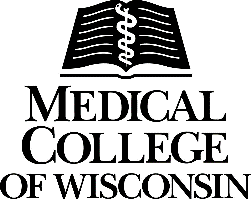 Excellence in Postdoctoral Mentorship Award ApplicationDescription of award:  This award is sponsored by the MCW Office of Postdoctoral Education and is given to MCW Faculty who demonstrate excellence in their mentorship of MCW postdocs.  Postdocs may nominate their own primary faculty mentor using this application form. Only postdocs are eligible to nominate their own primary mentor. Please submit the completed form by February 18th, 2022 to the Office of Postdoctoral Education (postdoc@mcw.edu).   Please carefully follow all instructions. Incomplete or inappropriate applications will not be considered.  Applications will be carefully considered by the MCW Postdoctoral Association Awards Committee, and a winner determined.  Questions or concerns may be directed to postdoc@mcw.edu.Information of Postdoc.Information of Postdoc.Name of Postdoc:Postdoc Department:Postdoc Office Phone:Postdoc email:Information of Mentor that Postdoc is nominating.Information of Mentor that Postdoc is nominating.Name of Mentor:Mentor’s Department:Mentor Office Phone:Mentor email:Please assess how the nominated mentor has helped the mentee develop these Core Competencies.  Please score the mentor in his/her ability to mentor the postdoc in each of the core competency categories (0=poor, 5=excellent, or N/A for not applicable) and provide a brief written description detailing mentorship in respective categories.  There is a strict word count maximum of 100 per core competency.  Exceeding the word limit may disqualify the application.Please assess how the nominated mentor has helped the mentee develop these Core Competencies.  Please score the mentor in his/her ability to mentor the postdoc in each of the core competency categories (0=poor, 5=excellent, or N/A for not applicable) and provide a brief written description detailing mentorship in respective categories.  There is a strict word count maximum of 100 per core competency.  Exceeding the word limit may disqualify the application.Core Competency 1: Professional development and planning for future careers.  Score (0=poor, 5=excellent): Brief description (100 word max):Core Competency 1: Professional development and planning for future careers.  Score (0=poor, 5=excellent): Brief description (100 word max):Core Competency 2: Focuses on diversity, equity and inclusion.  Score (0=poor, 5=excellent): Brief description (100 word max):Core Competency 2: Focuses on diversity, equity and inclusion.  Score (0=poor, 5=excellent): Brief description (100 word max):Core Competency 3: Professionalism.  Score (0=poor, 5=excellent): Brief description (100 word max):Core Competency 3: Professionalism.  Score (0=poor, 5=excellent): Brief description (100 word max):Core Competency 4: Research Skill Development.  Score (0=poor, 5=excellent): Brief description (100 word max):Core Competency 4: Research Skill Development.  Score (0=poor, 5=excellent): Brief description (100 word max):Core Competency 5: Communication Skills.  Score (0=poor, 5=excellent): Brief description (100 word max):Core Competency 5: Communication Skills.  Score (0=poor, 5=excellent): Brief description (100 word max):Core Competency 6: Responsible Conduct of Research.  Score (0=poor, 5=excellent): Brief description (100 word max):Core Competency 6: Responsible Conduct of Research.  Score (0=poor, 5=excellent): Brief description (100 word max):Please describe why you believe your nominee should receive the Excellence in Postdoctoral Mentorship Award (300 word max).(What are the philosophy, activities, characteristics, or traits of your nominee that make this person a truly outstanding mentor? How the nominee's mentoring has benefited you personally and has influenced the quality of the postdoctoral experience.)Please describe why you believe your nominee should receive the Excellence in Postdoctoral Mentorship Award (300 word max).(What are the philosophy, activities, characteristics, or traits of your nominee that make this person a truly outstanding mentor? How the nominee's mentoring has benefited you personally and has influenced the quality of the postdoctoral experience.)Questions?  Contact the Office of Postdoctoral EducationPhone: 414-955-4461 / Email: postdoc@mcw.edu.Questions?  Contact the Office of Postdoctoral EducationPhone: 414-955-4461 / Email: postdoc@mcw.edu.Questions?  Contact the Office of Postdoctoral EducationPhone: 414-955-4461 / Email: postdoc@mcw.edu.Questions?  Contact the Office of Postdoctoral EducationPhone: 414-955-4461 / Email: postdoc@mcw.edu.